Special Request for Proposals to Implement Fit Kids 2020 Plan Strategies 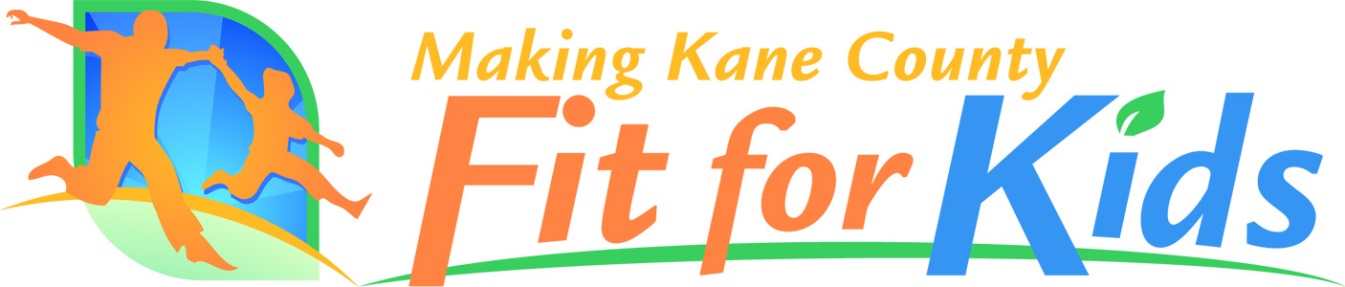 Remit Electronic Copy of Completed Application to: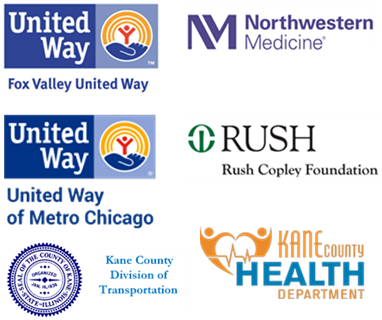 Making Kane County Fit for Kidsc/o Michael Isaacson at: isaacsonmichael@countyofkane.org Due Date: Friday, February 21, 2020TOWER GARDENS and STATIONARY BIKES  Healthy Eating and Active Living Educational School Initiative Support for this Project has been provided by the KANE COUNTY BOARD through its OFFICE OF COMMUNITY REINVESTMENT with funds from GRAND VICTORIA RIVERBOAT CASINO Additional Major Supporters include: 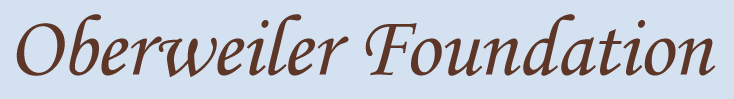 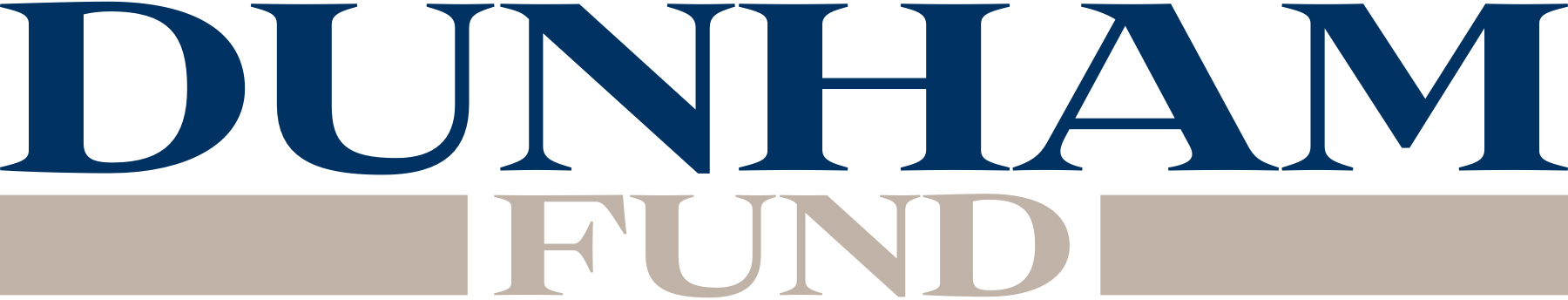 Making Kane County Fit for KidsFIT FOR KIDS 2020 PLAN IMPLEMENTATION PROJECTTOWER GARDENS AND STATIONARY BIKES General PurposeMaking Kane County Fit for Kids special RFP includes an invitation to Kane County Schools to apply for Tower Gardens and stationary bikes that will be utilized for innovative healthy eating and active living educational initiatives. Fit for Kids will be purchasing the capital equipment versus pass through funding to school implementation partners. Fit for Kids Board of Directors will review, evaluate, and approve applications and provide notice to those schools that will be receiving Tower Gardens and stationary bikes. Many communities in Kane County are faced with the problem of childhood obesity and need help with prevention and positive change in cultivation of healthy kids. One of the major partners that Fit for Kids collaborates with are schools where children spend most of the time during the week. Both the Tower Gardens and stationary bikes will directly affect students through knowledge, awareness, hands-on activities, and incentives that will develop into wellness habits that result in healthy lifestyles.  The Fit Kids 2020 Plan is a strategic plan to reverse childhood obesity in Kane County by 2020 and was published in 2011.  The Fit Kids 2020 Plan represents the work of over 80 community stakeholders, meeting over 6 months, contributing well over 1,000 hours of volunteer time.  Nine sector-specific Fit Kids 2020 workgroups created this written set of policy level strategies and action steps.  Implementation of the more than fifty strategies will lead to local systems, policy and environmental change in Kane County public and private institutions, communities, schools, and families that, together, will assure the conditions for healthy eating and active living across Kane County. The Fit Kids 2020 plan can be viewed at: http://www.makingkanefitforkids.org/site/data/FFK_2020_Plan.pdf Eligible ApplicantsTower Gardens and Stationary Bikes will be available to Kane County schools (elementary through high school) and used exclusively for projects that implement strategies in the Fit Kids 2020 Plan that relate to educational changes and increases in physical activity and healthy eating.Growing Knowledge and Healthy Living with Tower Gardens. A tower garden is an innovative, portable, vertical garden that grows food using aeroponic technology that is similar to hydroponics but harnesses the air in a way that is unique to its vertical structure. Usage in classrooms enhances student learning about the intersections of food, science, and technology. Engagement of students creates excitement to grow fresh food indoors that tastes good. Tower gardens are the latest tool to combine good nutrition with innovative education for students of all ages. Stationary Bikes for Cycling in Physical Education Classes. Students will have the opportunity to ride stationary bikes to increase moderate to vigorous activity in the school setting. Using stationary bikes for physical activity can greatly enhance not only the physical wellbeing of students, but the social, emotional, and behavioral aspect as well. The goals of this project are supporting student development, being responsible and engaged in wellness skills, and setting appropriate goals or targets to reach for healthy lifestyles at school and home. Schools may also utilize stationary bikes in conjunction with cycle club or workout programs at school. Project EligibilityMaking Kane County Fit for Kids will enter into agreements with Kane County schools for selected projects. At this time, Making Kane County Fit for Kids anticipates purchase and delivery of Tower Gardens and stationary bikes for 10-15 schools in Kane County.    All projects must include data collection and project impact evaluation. This includes providing data to Fit for Kids that includes: demographic data of target population served by the grant, participation numbers and outcome data. Upon execution of the grant agreement, a meeting to discuss data collection must occur within 30 days.  Fit for Kids Representatives will work closely with applicants to assure documentation of project successes.  In addition to data collection, this will include collecting photographs, stories and videos of those impacted by the project.  Fit for Kids will utilize these materials to highlight the great work going on in the community to improve health.Additionally, to be eligible for funding, the organization’s governing board must have reviewed and formally endorsed or adopted the Fit Kids 2020 Plan.  If the organization has not yet endorsed or adopted the Plan, the applicant’s narrative must address the process that is underway for review and organizational endorsement or adoption must be secured within the first three months of the project period.Review CriteriaApplications that meet eligibility requirements and submitted by February 21, 2020 will be evaluated on a competitive basis according to the criteria listed below.  Submission RequirementsApplications for Fit for Kids Tower Gardens or Stationary Bikes must be submitted electronically using the forms provided in this packet.   .  Applicants should be certain to properly complete and submit all required application materials, as insufficient data could reduce the competitiveness of an otherwise eligible project.  Applications for Making Kane County Fit for Kids funds are due by 4:30 PM on Friday, February 21, 2020.Please submit an electronic copy of the completed application to isaacsonmichael@countyofkane.org.  Making Kane County Fit for Kids reserves the right to request additional information regarding any application submitted.For Further AssistanceThe staff of the Kane County Health Department and Fit for Kids are available to answer questions regarding application procedures, project eligibility requirements, and Making Kane County Fit for Kids in general.  Please contact Michael Isaacson, Assistant Director of Community Health, at 630-208-3140 or isaacsonmichael@countyofkane.org  for further assistance.  Additional information is also available at www.makingkanefitforkids.org. Making Kane County Fit for KidsFit Kids 2020 Plan Implementation Call for Projects           2020 ApplicationAPPLICATION INFORMATION 									School Name:      School Address:      City, State, Zip:      	Contact Name and Title:      Phone: (       )       -      	Fax: (       )       -      E-mail:      Tax id #:      			School Website:      	School Facebook Page (If applicable):      Project Period: April 1, 2020 – May 31, 2021 			PROJECT FUNDING Total # of Tower Gardens requested from Making Kane County Fit for Kids:	     Total # of Stationary Bikes requested from Making Kane County Fit for Kids:	     Total funds available (or to be secured) from other sources, if applicable:	$     If you have outside funding to put toward this project, please indicate the status of each funding source (i.e. yet to apply, application pending, funding committed, etc.).  FIT FOR KIDS GRANT PROJECT GOALS GRID AND QUESTIONNAIREProject Summary:  (Provide a general statement explaining the problem/opportunity the project will address and identify the benefits of implementing the project)      Describe the applicant’s experience in the administration of similar projects/programs, including the qualifications of personnel that will be directly involved in the management of this project/program.  Is this project/program a collaborative effort with other entities?  If so, please elaborate.Describe how you will share information about the intervention with parents      Please complete the questions that are relevant to your request. For example, If you are requesting only bikes, you do not need to answer questions specific to tower gardens.BIKESBriefly, describe your plan for utilizing the bikes      Is space currently available, where in the school will they be located, who will monitor them?      When will the bikes be utilized during the day and who will use them?      Describe how you will collect data, photographs and stories from staff/students to demonstrate the success of your program      TOWER GARDENSBriefly, describe your plan for utilizing the tower gardens (Who will be responsible for each tower garden, what will be grown, etc…)      Is space currently available, where in the school will they be located?      Describe how you will collect data, photographs and stories from staff/students to demonstrate the success of your program (including how much is grown and how it was utilized)      	Project timeline (attach a schedule for completing the project with key target completion dates listed)APPLICANT CERTIFICATION									 Organization has already formally endorsed the Fit Kids 2020 Plan. Organization agrees to formally endorse Fit Kids 2020 Plan by June, 2020Applicant certifies that they have read and fully understand the guidelines that govern the Making Kane County Fit for Kids 2020 program. Applicant further certifies that all information furnished in/with this application is true and complete to the best of Applicant’s knowledge and belief.  If any information provided herein changes following the submission of this application, Applicant agrees to notify Kane County, immediately.  Applicant acknowledges that Kane County may verify any information contained in/with this application, and submission of this application shall constitute Applicant’s authorization for Kane County to complete such verification as it deems necessary to determine the accuracy of this application and its suitability for funding.  Applicant understands and agrees that if false information is provided in/with this application, which has the effect of increasing Applicant's advantage, The Kane County may disqualify this application and deem Applicant ineligible to receive any funds in the future.  Applicant understands that Kane County retains the right to reject any and all applications, and, in its sole determination, to waive minor irregularities.  Applicant acknowledges by execution of this application that the Kane County will make such determinations with the fullest discretion allowable by law.  Applicant will at all times indemnify and hold harmless Kane County against all losses, costs, damages, expenses and liabilities of any nature directly or indirectly resulting from, arising out of, or relating to the Kane County’s acceptance, consideration, approval, or disapproval of this application and the issuance or non-issuance of funds herewith.  Applicant further certifies that they do not discriminate on the basis of race, religion, color, sex, age, handicap or national origin; and that they are duly authorized by board resolution to cause this document to be executed.Signature							DateName (Printed)							Title (Printed)CriteriaDescriptionEvaluation and AssessmentProjects must include data collection and project impact evaluation.  This includes providing 3 types of data: demographic data of target population served by the grantparticipation data outcome dataProject ReadinessPriority will be given to projects that are ready to proceed or face the fewest obstacles that could prevent their timely completion.  Factors considered under this criterion will include whether or not the applicant has the space for the equipment.  Extra consideration will be given to projects that provide direct or indirect matching funds and/or leverage other funding sources.Community Impact/UrgencyPriority consideration will be given to projects expected to have the greatest beneficial impact on high-risk or at-risk populations, including low-income and racial/ethnic minority populations.